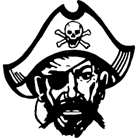 BCHS Board Report									March 2024  Enrollment- 330 Total (Up from last month!)Grade 9 - 78Grade 10 - 96Grade 11 - 70Grade 12- 86Staff Professional Learning Activities              March 4 - Career & Technical Education Informational Meeting               March 5 - ACT Spring Testing Review & March Faculty Meeting               March 7 - Weekly PLCs              March 7 - Scheduling Committee Meeting               March 11 - SACs Leadership Overview Meeting               March 11 - Mental Health Trauma Team Meeting -               March 13 & 14 - NISL for Principals              March 20 - Beginning Teacher Cohort Meeting #5       Student/Family Activities             March 1 - High School Advisory Council             March 4 - Prom Committee Meeting with Junior Team             March 5 - Career & Technical Education End of Program Assessments Begin             March 5 - EKU Presentation to Sophomores & Juniors             March 7 - Youth Leadership Madison County Visits the Capitol             March 12 - Junior State ACT             March 13 - Blood Drive Hosted By NHS             March 15 - Green Dot Training #2             March 15 - Luck of the Irish Potluck - Board Members & Board Office Staff Invited - Wear                March 18 - BCHS Career Week Begins             March 18 - Highway Safety Guest Speaker             March 25 - KUNA Delegation - Louisville, KY             March 25 - STEAM Night - Science, Technology, Engineering, Art, & Math - 5:30 - 7:00              March 27 - High School Band Assessment @ EKU             March 28 - BCHS Parent - Teacher Night             March 29 - BCHS March Club Day     Athletics              March 11 - First Softball Home Game!              March 11th Week - All Spring Sports Begin44th District Team Members - Abbie Beard, Sophie Brewer, Liam Brewer & Tommie Banderman.                               